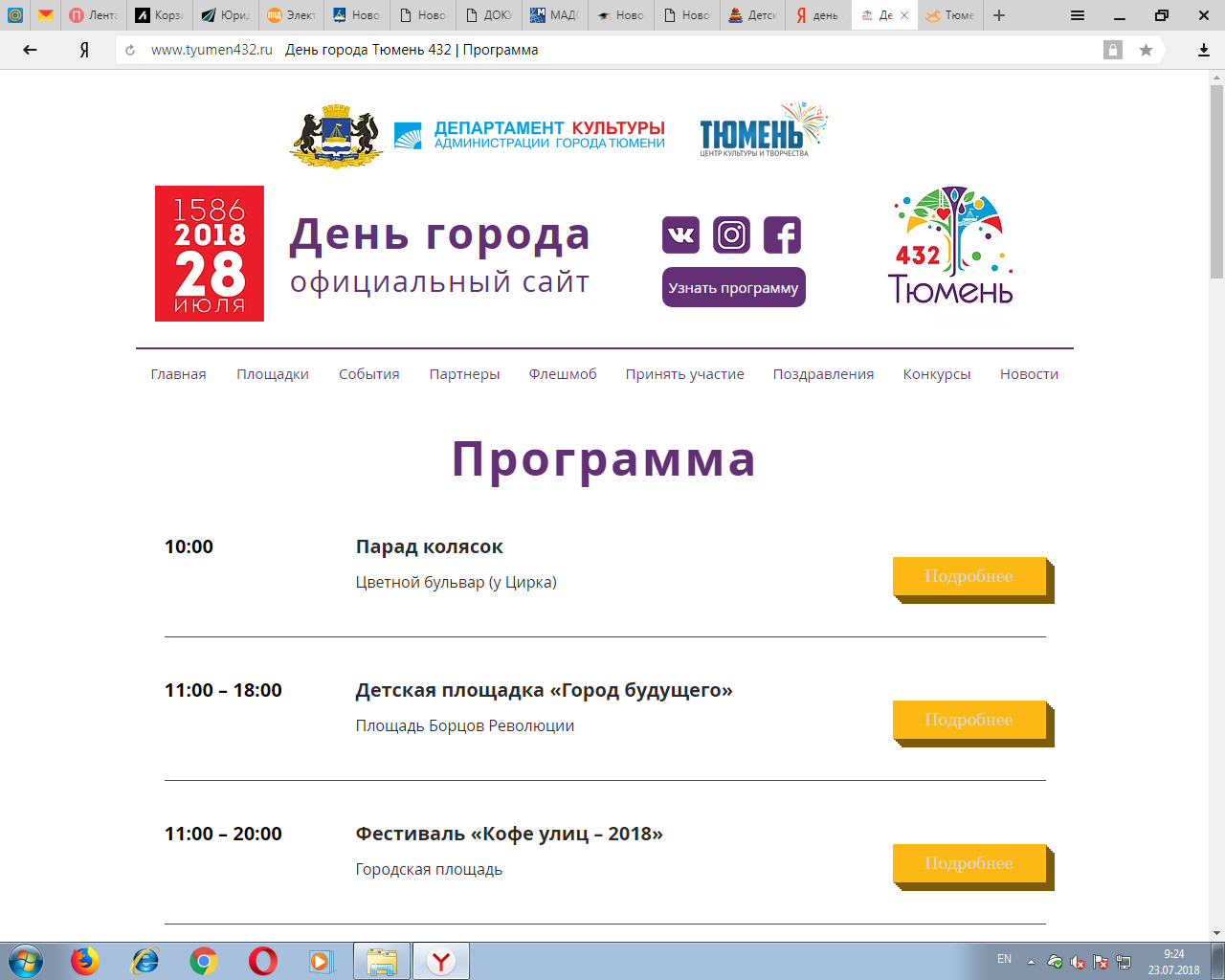 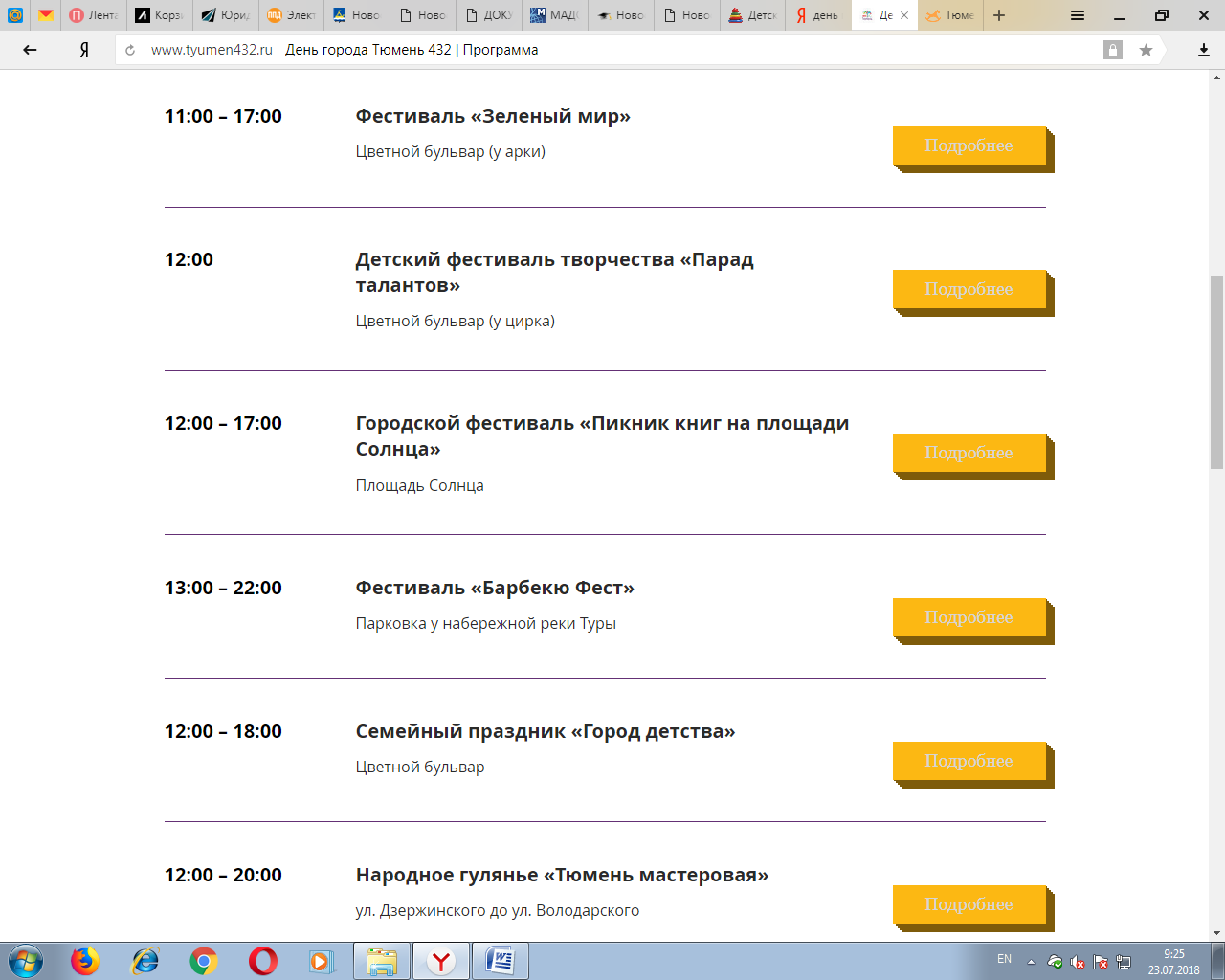 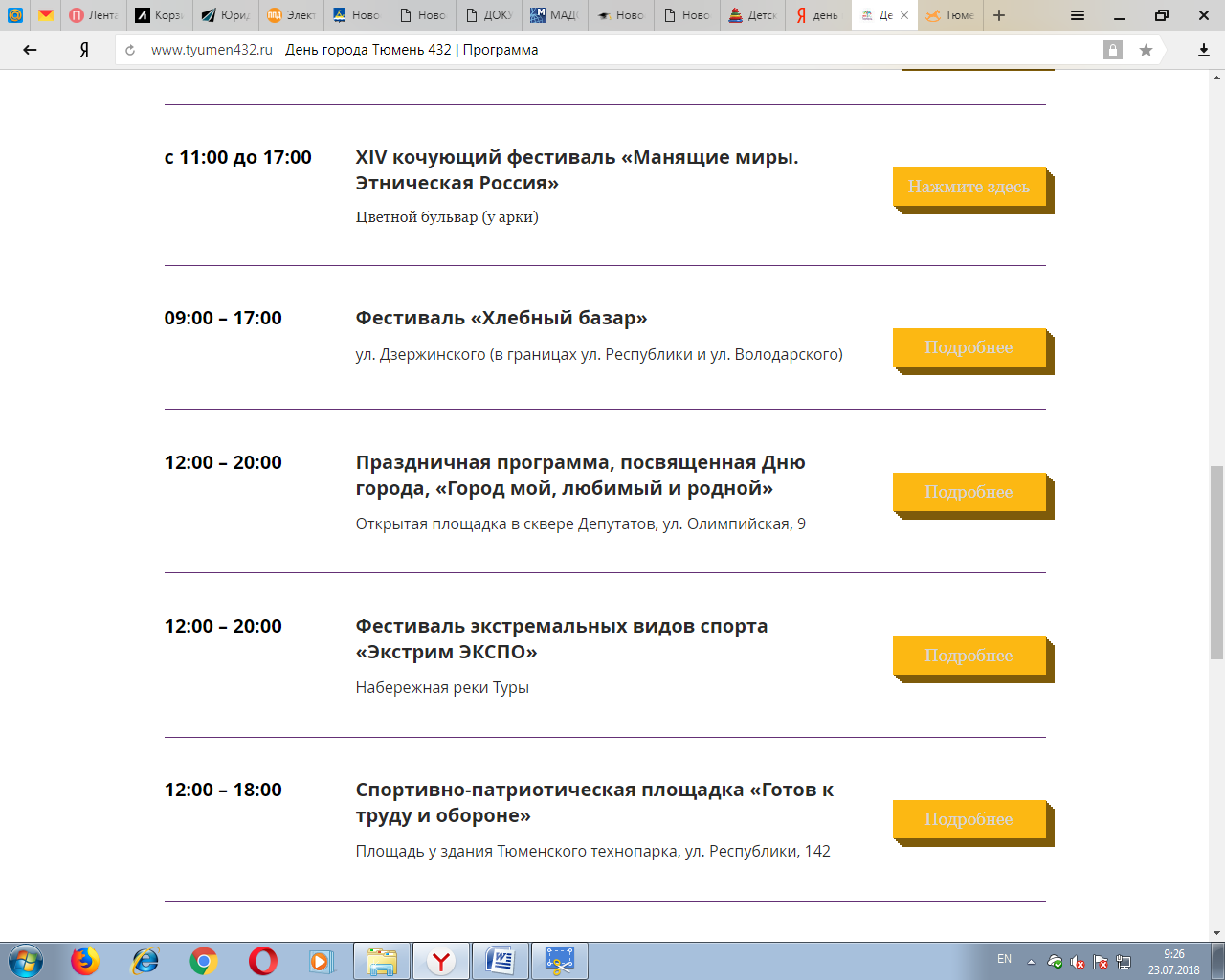 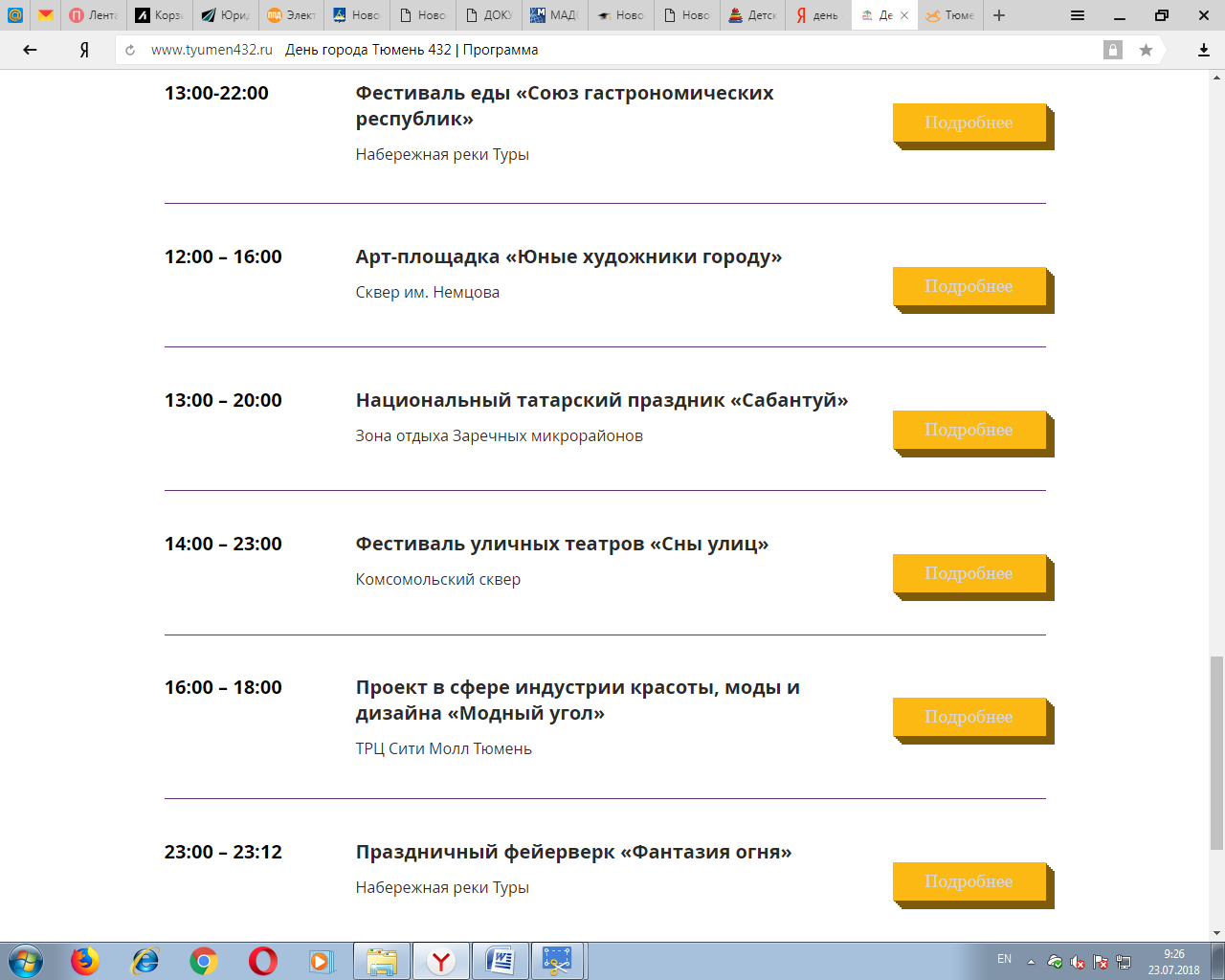 https://www.tyumen432.ru/programma 